Program for Troppen 2. halvår 2020 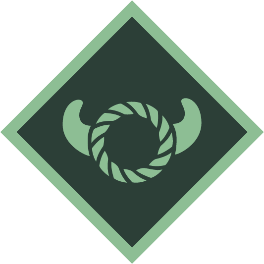 Man 10. aug.	Fælles oprykningsaften med uddeling af årsstjerner				Bemærk: mødet denne aften er fra 18.00 – 19.30Man 17. aug.	TeambuildingMan 24. aug.	Gøre klar til DYT Banko	Bemærk: mødet denne aften er ved Hvirring KirkeMan 31. aug.	Kend din græsplæneTirs 1. sep.	DYT Banko ved Hvirring Kirke	Troppen hjælper med at afholde arrangementet.Søn 6. sep.	Friluftsgudstjeneste i Bålhytten på SpejdergårdenMan 7. sep.	Vi sejlerLør 12. sep.	SpejderhjælpsdagMan 14. sep.	Hvad mon det betyder?Man 21. sep.	Op på det store lærredMan 28. sep.	Vi byggerMan 5. okt.	Vi byggerUge 42	Roland 1Man 12. okt.	Intet møde pga. efterårsferienFre-søn 16-18. okt.	JOTA/JOTIMan 19. okt.	Fremstilling af dolkeMan 26. okt.	Fremstilling af dolkeMan 2. nov.	Fremstilling af dolkeMan 9. nov.	Sælge julekalendere	Bemærk: mødet denne aften er fra kl. 18.00 – 20.00	Fre-søn 13-15. nov.	Tropslejr		Man 16. nov.	Intet møde, da vi lige har været på lejr	Man 23. nov.	IldsjovMan 30. nov.	Ild og LuciaMan 7. dec.	Intet møde pga. LuciaTirs 8. dec.	Lucia i Hvirring KirkeMan 14. dec.	Årets sidste store løbMan 4. jan.	Første møde efter juleferienVi holder Tropsmøde hver mandag fra kl. 19.00 - 21.00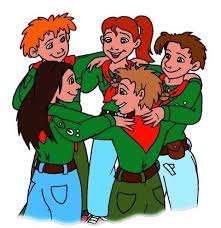 HUSK at melde afbud til en leder hvis der er en aften du ikke kan komme  Daniel:     23 45 06 24		Dan            Trine            Michael       Morten Høj Casper M     Kasper H     Rasmus       Andreas      Mikkel         Freja           Mia             Oskar